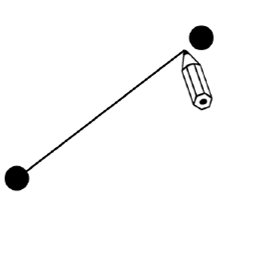 ❶           Relie ce qui va ensemble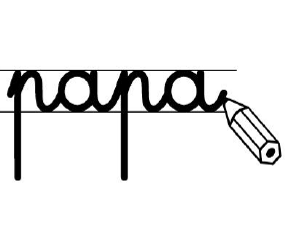 ❷             Ecris   la phrase en remplaçant   un    par  des . Il y a un nuage dans le ciel.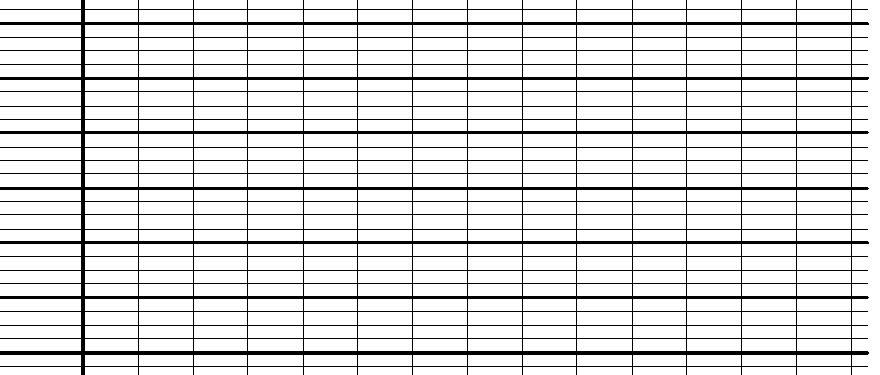  ❸                Complète   par    il  ou    ils . 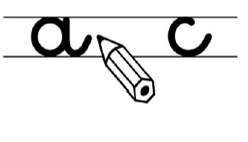 Les  enfants font des gâteaux,  ______  mettent du chocolat.L’enfant fait un gâteau, ______  met du chocolat.Les garçons s’amusent,  ____   jouent aux billes.Le garçon s’amuse,   _____  joue aux billes.  pommespoireunabricotunemelondestomatesharicotsbanane